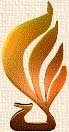 Наиболее полная информация на сайте: www.nkhp.ru  в разделе «Выставки».РЕКЛАМНАЯ КАМПАНИЯ Выставки-ярмарки "Ладья.Весенняя фантазия -2018"РЕКЛАМНАЯ КАМПАНИЯ Выставки-ярмарки "Ладья.Весенняя фантазия -2018"РЕКЛАМНАЯ КАМПАНИЯ Выставки-ярмарки "Ладья.Весенняя фантазия -2018"РЕКЛАМНАЯ КАМПАНИЯ Выставки-ярмарки "Ладья.Весенняя фантазия -2018"РЕКЛАМНАЯ КАМПАНИЯ Выставки-ярмарки "Ладья.Весенняя фантазия -2018"РЕКЛАМНАЯ КАМПАНИЯ Выставки-ярмарки "Ладья.Весенняя фантазия -2018"РЕКЛАМНАЯ КАМПАНИЯ Выставки-ярмарки "Ладья.Весенняя фантазия -2018"РЕКЛАМНАЯ КАМПАНИЯ Выставки-ярмарки "Ладья.Весенняя фантазия -2018"Сроки проведения: 28 февраля - 4 марта  2018 г.Сроки проведения: 28 февраля - 4 марта  2018 г.Сроки проведения: 28 февраля - 4 марта  2018 г.Место проведения: ЦВК "ЭКСПОЦЕНТР", павильон № 2 (залы 4-6) Место проведения: ЦВК "ЭКСПОЦЕНТР", павильон № 2 (залы 4-6) Место проведения: ЦВК "ЭКСПОЦЕНТР", павильон № 2 (залы 4-6) Место проведения: ЦВК "ЭКСПОЦЕНТР", павильон № 2 (залы 4-6) Место проведения: ЦВК "ЭКСПОЦЕНТР", павильон № 2 (залы 4-6) № п/п№ п/пНазвание журнала/газеты/телеканалаДата выходаДата выходаКол – вовыходовКол – вовыходов1.1.Газета «Московский Комсомолец»февральфевраль222.2. Газета «Аргументы и Факты»февральфевраль113.3.Газета «Комсомольская правда»февраль-мартфевраль-март884.4.Газета «Культура»февральфевраль115.5. Газета «ЭЖ-Юрист»февраль-март февраль-март 2 2 6.6.Газета «Экономика и жизнь»февральфевраль117.7.Журнал "Формула рукоделия» февраль февраль228.8.Журнал «Gift – review»  январь -март  январь -март229.9.Журнал "Neo Design" ноябрь-февраль ноябрь-февраль2210.10.Журнал «Дом культуры» февраль февраль1111.11.Журнал «Музей»январь февральянварь февраль2212.12.Журнал «Вопросы культрологии»февральфевраль1113.13.Информ-Экспо. Справочник «Выставки-Москвы»февральфевраль11 14. 14.Журнал Посуда февральфевраль1115.15.Журнал «Профессионал»декабрь- февраль декабрь- февраль 2216.16.Журнал «Лидер МАПП» декабрь- февраль декабрь- февраль2217.17.Журнал «Мальчишки и девчонки»январь-февральянварь-февраль22 18. 18.Журнал «Радуга идей»январь-февраль январь-февраль 2219.19. ООО"Аитера","Пригласительные билеты"декабрь декабрь  1 120.20.Журнал "Вышитые картины"февральфевраль1121.21.Журнал "Лена - рукоделие"февральфевраль1122.22.Журнал «Вязание и хобби»февральфевраль1123.23.Газета «Наша Дача»Февраль-март Февраль-март 3324.24.Журнал «Оружие»январь-февральянварь-февраль2225.25.Журнал «Техника и Молодежь»январь-февральянварь-февраль2226.26.Газета «Поставщик» февраль февраль           1           127.27.Журнал «JEWEL&TRAVEL»февральфевраль1128.28.Журнал Тур кталог «Отдых в России»январьянварь1129.29.Журнал "Новая Деревня Малоэтажное Строительство»январьянварь1130.30.Журналы  «Fashion Хит»февральфевраль11Реклама на телеканалах и радиостанциях: 31. 31.Телеканал «Россия-Культура» (программа «Новости культуры»)мартмарт11   32.   32.Телеканал «Первый »февраль-мартфевраль-март2828   33.   33.Телеканал НТВ февраль-мартфевраль-март1111   34.   34.Телеканал ТВ Центрфевраль-мартфевраль-март232335.35.Телеканал «Москва 24»февраль-мартфевраль-март 86 8636.36.Телеканал «Москва Доверие»февраль-мартфевраль-март 87 8737.37.Телеканал «Усадьба»мартмарт1 1 Реклама в социальных сетях:38.38.Контекстная реклама на поисковых интернет-ресурсах ЯндексYandex.ruYandex.ru39.39.Соц.сеть « facebook.com»  https://www.facebook.com/nkhpladya  https://www.facebook.com/nkhpladya40.40.Соц.сеть «vkontakte.ru»  https://vk.com/ladya_zima  https://vk.com/ladya_zima  41.41.Соц.сеть « odnoklassniki.ru»https://ok.ru/group/55701038301229  https://ok.ru/group/55701038301229  42.42.Соц.сеть « twitter.com»https://twitter.com/nkhp3https://twitter.com/nkhp343.43.Соц.сеть «youtube.com»https://www.youtube.com/NkhpRu  https://www.youtube.com/NkhpRu  44.44.Соц.сеть"Instagram" - социальная сеть - instagram.cominstagram.cominstagram.comРеклама  в  специализированных сообществах:  45.  45.Ярмарка мастеровwww.livemaster.ruwww.livemaster.ru46.46.Ремесленничество России  www.remeslennik.ruwww.remeslennik.ru47.47.Интернет-портал «Осинка.ру»www.osinka.ruwww.osinka.ru  48.  48.Сайт  проекта KudaGo 	www.kudago.comwww.kudago.comИнтернет ресурсы:49.49.Официальный сайт Ассоциацииwww.nkhp.ruwww.nkhp.ru50.50.Официальный сайт  Минпромторга Россииwww.minpromtorg.gov.ruwww.minpromtorg.gov.ru51.51.Официальный сайт  АО «ЭКСПОЦЕНТР»  www.expocentr.ru www.expocentr.ru 52.52. Сайт RIAMO.RU  информационное агенство подмосковья www.riamo.ru www.riamo.ru  53.  53.Сайт Газеты «Культура»www.portal-kultura.ru www.portal-kultura.ru 54.54.Сайт Газеты Московский Комсомолец  www.mk.ru www.mk.ru55.55.Сайт журнала Формула рукоделияwww.formula-rukodeliya.ruwww.formula-rukodeliya.ru56.56.Сайты Интернет-портала «Медиафорт»www. .stranamam.ru,www.mycharm.ru, www . myjane.ru,www .  myjulia.ru,www.povarenok.ru,  www.diets.ruwww. .stranamam.ru,www.mycharm.ru, www . myjane.ru,www .  myjulia.ru,www.povarenok.ru,  www.diets.ru 57. 57.Сайт НП «Национальное Деловое Партнерство «Альянс Медиа»льянс-медиа  www.businesscom.ru,www. llmedia.ru ,www.  publishernews.ruwww.businesscom.ru,www. llmedia.ru ,www.  publishernews.ru58.58.Международная ассоциация презентационной продукцииwww.iapp.ruwww.iapp.ru59.59.Сайт еженедельника «Экономика и жизнь»www.eg-online.ruwww.eg-online.ru60.60. Сайт ИД  «Экономическая газета www.ideg.ru www.ideg.ru61.61. Сайт Теремокwww. teremok.ruwww. teremok.ru62.62.Сайт журнала «Посуда»www.posudainfo.ruwww.posudainfo.ru63.63.Сайт журнала «Гифт Ревью» www.gift-review.ruwww.gift-review.ru64.64. Сайт ВДНХ www.vvc-vdnh.msk.ru www.vvc-vdnh.msk.ru 65.65.Сайт Палаты народных ремёсел www. palata-npr.ruwww. palata-npr.ru66.66.Сайты  Выставочных порталов    www.ridjey.ru www.exponews.ru www.expolife.ru www.expocom.ru www.exporu.all.bizwww.expogrand.ru    www.ridjey.ru www.exponews.ru www.expolife.ru www.expocom.ru www.exporu.all.bizwww.expogrand.ru67.67.Сайт «Афиша Москвы»www.kudago.comwww.kudago.com  68.  68.Сайт  ООО АИТФ "АИТЭРА" Пригласительные билеты.Каталог выставокwww.aitera.ruwww.aitera.ru69.69.Сайт Социально-просвятительского проекта « Мастерская радуги»www.master-raduga.nnov.ruwww.master-raduga.nnov.ru70.70.Сайт  Платформы по рассылке пресс-релизовwww.b2blogger.comwww.b2blogger.com71.71. Сайт Выставочный Мост www.vmost.ru www.vmost.ru 72.72.Сайт «Каталог выставок»www.totalexpo.ruwww.totalexpo.ru73.73.Сайт «Сувенирная продукция»www.souvenirka.ruwww.souvenirka.ru74.74.Сайт  «Отдых с детьми .Для заботливых родителей»www.osd.ruwww.osd.ru75.75.Сайт рекламного агенства  «ЛУК-Медиа» www.luk-media.ru  www.luk-media.ru 76.76.Сайт  музея Филимоновской игрушкиwww.filimonovo-museum.ruwww.filimonovo-museum.ru77.77.Сайт Журнала «Поставщик»www.ribpost.ruwww.ribpost.ru78.78. Сайт Журнала «Нео Дизайн»www.neomagazine.ru www.neomagazine.ru 79.79.Сайт газета «Наша Дача»www.gazetadacha.ruwww.gazetadacha.ru80.80. Сайт Интернета магазина Этнокнига   www.etnokniga.ru www.etnokniga.ru81.81. Сайт Журнал «Лена рукоделие»  www.konliga. ru  www.konliga. ru82.82.Сайт ИД Панорама  www.panor.ruwww.panor.ru83.83.Сайт Актуальная Москва www.detsadi-msk.ru www.detsadi-msk.ru84.84.Сайт    Народное искусство Россииwww.folkroom.ruwww.folkroom.ru85.85. Сайт Мастер Журнал www.masterjournal.ru www.masterjournal.ru 86.86.Сайт  Гильдии матеров Мастерица www.masterica.comwww.masterica.com87.87.  Сайт Отдых в России www.turlog.ru  www.turlog.ru 88.88.Журнал "Новая Деревня Малоэтажное Строительство»www.nd-ms.ruwww.nd-ms.ruНаружная  реклама в Москве:89.89. МФЦ с инфоэкранами  видиорофильм о выставке Реутов (улица Победы, 7)Долгопрудный (Первомайская улица, 11)Королев (проспект Космонавтов, 20А, ТЦ Гелиос, эт. 4)Мытищи (улица Карла Маркса, 4Б)Шаховская (1-я Советская улица, 26А)Волоколамск (Революционная улица, 3)Черноголовка (проспект Институтский, 10)Рошаль (улица Октябрьской Революции, 42/2)Красноармейск (просп. Испытателей, 7)Химки (Юбилейный проспект, 67кА, Б)Кашира (ул. Ленина, 2)Шатура (ул. Интернациональная, 8)Балашиха (Советская, 4)Егорьевск (ул. Карла Маркса, 25/19)Клин (Советская пл., 18а, эт. 3)Зарайск (улица Советская, 23)Красногорск (улица Ленина, 2, ТРК Красный Кит)п. Нахабино (улица Панфилова, 25)Люберцы (Октябрьский проспект, 190)п.Томилино (микрорайон Птицефабрика, 4/1)п.Красково (Школьная улица, 5)п. Ухтомский (Октябрьский просп., 18, корп. 3, эт. 1)п. Северный (просп. Гагарина, 22, корп.2, эт. 1) февраль-март февраль-март2424 90. 90.Рекламные щиты на  ЦВК  «ЭКСПОЦЕНТР»февраль-мартфевраль-март3391.91.Пригласительные билеты                                                                                                                 февраль февраль70 00070 00092.92.Листовка информационнаядекабрь-мартдекабрь-март90090093.93.Афиша 60ммх80мм                                                                                                               январь-мартянварь-март10010094.94.Официальный электронный каталог                                                                                                             мартмарт 300 30095.95.Пресс-релиз                                                                                                                 декабрь-март декабрь-март2000200096.96.Дипломы участникаммартмарт900 900 97.97.Листовка с расписанием мастер-классовмартмарт300300